Dobrodružství s roboty - 7. ročníky základních školImplementační aktivita projektu MAP IV ORP Teplice, CZ.02.02.XX/00/23_017/0008443Popis vzdělávací akce: Vzdělávací akce je zaměřena na rozvoj digitální gramotnosti a informatického myšlení žáků. Žáci z různých základních škol budou plnit zábavné úkoly s využitím programování. Projektové dny proběhnou v době výuky v rozsahu 4 hodin. 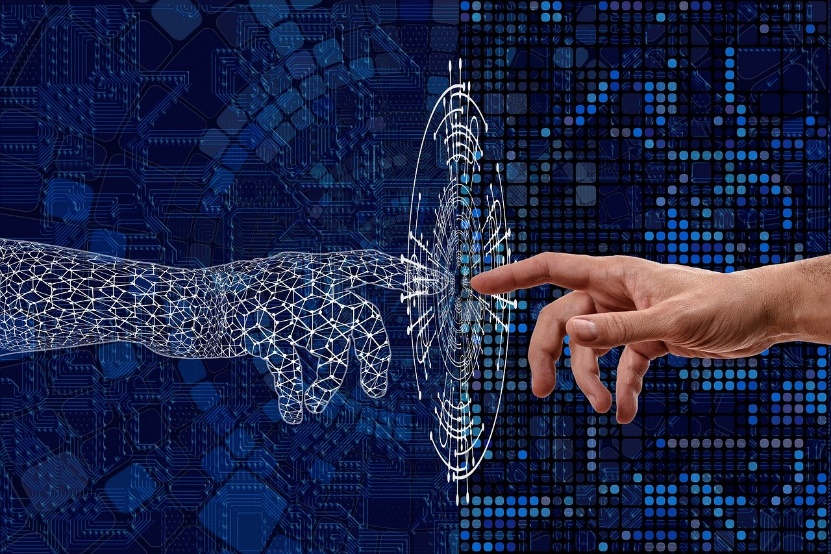 Počet škol: 5 škol ORP TepliceVěková kategorie žáků: Žáci 7. ročníků základních škol Počet žáků: 1 až 2 třídy žákůTermíny: ……………………………………………………………Místo konání: Prostory zapojených základních škol  Kontakt na odpovědnou osobu: Klára NejedláE-mail: nejedla@mascinovecko.czTelefon: 607 736 629